Раздел «Красноярский стандарт качества образования»: вариант возможного наполнения на сайте организацииОтражение хода выполнения Дорожной карты реализации приоритетных направлений развития МСО г. Красноярска по решению задач городской августовской конференции 2018 года на сайтах общеобразовательных организацийРазвитие муниципальной системы образования (МСО): Красноярский стандарт качества образования«Из образа Будущего – 
к пониманию Настоящего 
для нового шага развития»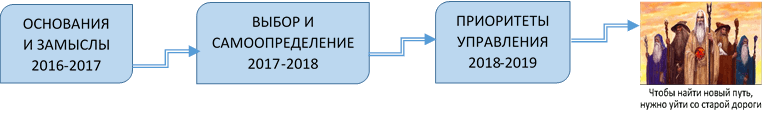 Красноярский стандарт качества образования рассматривается как смысловой каркас, обеспечивающий формирование программных представлений о развитии муниципальной системы образования с конкретизацией ФГОС (в части образовательных результатов и необходимых для их достижения условий) и ориентацией на стратегические направления социально-экономического развития города Красноярска.Красноярский стандарт качества образования представляет собой совокупность требований к организации действительно образовательного процесса (обучения, воспитания, развития) для достижения определённых образовательных результатов с необходимостью обеспечить общекультурный уровень жителя столицы Красноярского края и потенциальную основу развития наукоемкого, высокотехнологичного производства, а также предпринимательства во всех сферах жизнеобеспечения города.Красноярский стандарт качества образования (КСКО) выражается своеобразной формулой: КСКО = К + Э + Д как результат сложения ключевых аспектов образовательного процесса:конкурентоспособность (К) применяемых технологий обучения, означающая, прежде всего, вовлеченность в учебный процесс каждого учащегося с учетом его индивидуальных особенностей, в том числе и за счет сетевых форм получения образования, современных электронных сервисов;эффективность (Э) использования существующей и создаваемой инфраструктуры обучения, означающей, прежде всего, комфортность процесса обучения, в том числе и за счет расширения образовательного пространства школы, новых дизайнерских решений;достоверность (Д) образовательных результатов, достигаемых учащимися в процессе обучения, означающая, прежде всего, практичность этих результатов, проверяемую за счет независимой оценки качества обучения, в том числе в ситуациях так называемого «переноса» в рамках проектной, исследовательской, научно-технической деятельности.Направление 1 «Достижение образовательных результатов»План мероприятий на 2018-2019 учебный год по обеспечению формирования системы приоритетно выделенных личностных и метапредметных результатов, направленных на повышение качества освоения учебных предметов, утвержденный на методическом совете.Формат 1 аналитической справки 2017-2018 учебного года (откорректированный).Формат 2 аналитической справки 2017-2018 учебного года (откорректированный).Матрица ЗУВР – матрица заместителя директора по УВР по приоритетно выделенным личностным и метапредметным результатам, направленным на повышение качества освоения учебных предметов, с указанием процедур оценивания, форм и способов формирования, созданных организационно-управленческих условий.Отражение проводимых мероприятий с проявлениями инициативно-ответственного действия обучающихся в различных видах творческой, научно-исследовательской, социально-значимой деятельности как проверка формируемых образовательных результатов (в т.ч. деятельность по сбору материалов об истории образовательной организации, о процессе создания тематического раздела на сайте организации с соответствующей ссылкой).Отражение учебных занятий и мероприятий, ярко выраженно демонстрирующих эффективные образовательные технологии, формы и способы формирования приоритетно выделенных образовательных результатов, а также оценочные процедуры.Рефлексивно-аналитическая справка (формат Г) о выполнении плана мероприятий по формированию системы личностных и метапредметных образовательных результатов и степени их достижения в сопоставлении с уровнем освоения предметного содержания согласно ВСОКО.Направление 2 «Кадровое обеспечение достижения образовательных результатов»Отражение целенаправленности деятельности по формированию приоритетно выделенных личностных и метапредметных результатов, направленных на повышение качества освоения учебных предметов (по п. 4 формат А).Указание применяемых педагогами образовательных технологий, способов и приёмов педагогической деятельности, позволяющих эффективно достигать планируемые (заявленные) образовательные результаты в условиях конкретной образовательной организации.Обозначение новых для педагогов данной организации осваиваемых педагогических позиций, задаваемых образовательными технологиями, способами и приёмами педагогической деятельности, позволяющих эффективно достигать заявленные образовательные результаты.Мероприятия по овладению (освоению) форм, способов, технологий образовательной деятельности, направленных на обеспечение результатов ФГОС общего образования: программы проведения, отзывы участников, фотографии.Рефлексивное отношение по эффективности применения форм, способов, технологий образовательной деятельности.Достижения педагогов в обеспечении результатов ФГОС общего образования как опыт для распространения.Характер, регулярность и эффективность использования педагогами электронного образовательного ресурса (цифровых образовательных ресурсов, информационно-коммуникационно-технологических средств) в образовательном процессе и управленческой деятельности.Уровень владения педагогами ИКТ-средствами (формат Б).Мероприятия по повышению квалификации педагогов на основе выявленных дефицитов, проблем и задач педагогической деятельности (по формату 3).Направление 3 «Инфраструктурное обеспечение достижения образовательных результатов»Методы обеспечения включённости обучающихся в образовательный процесс (формат 4 с комментарием).Основные компоненты культурно-воспитывающей инициативной среды, выделенные в корпоративной культуре образовательной организации (формат 5 с комментарием).Предоставление возможности самоопределения, выбора, проб и самореализации детей (п.4 формата 5 с комментарием).Отражение разработки и реализации собственных инфраструктурных проектов, направленных на достижение образовательных результатов.Отражение участия в различных образовательных проектах, способствующих достижению образовательных результатов.Мероприятия и результаты оценивания условий образовательной деятельности, эффективности консалтинговых услуг, аутсорсинга непрофильных функций по организации питания, безопасности, включая подготовку образовательной организации к новому учебному году, в том числе и в формах общественного контроля.Основные мероприятия как ключевые события учебного года, объединяющие взросло-детский коллектив образовательной организации (формат 6 с комментарием).Направление 4 «Образовательное партнёрство в достижении образовательных результатов»Основные организации-партнёры, предоставляющие ресурс (формат 7).Проекты сотрудничества образовательных организаций города в достижении образовательных результатов.Проекты межведомственного взаимодействия в достижении образовательных результатов.Мероприятия, отражающие сотрудничество образовательных организаций города и межведомственного взаимодействия в достижении образовательных результатов.Места и процедуры проверки практической применимости образовательных результатов, и в первую очередь, приоритетно выделенных образовательной организацией.Мероприятия культурно-досугового и эколого-просветительского характера с применением предметно-деятельностных форм на основе практико-ориентированного подхода.Продуктивные формы и способы взаимодействия с родителями (формат 8).Раздел «Проектное управление»Проекты развития МСО: текст в структуре, следы реализации, отчёт по итогам учебного года о степени достижения проектных целей.Проекты, направленные на повышение качества образования в соответствии с программой развития образовательной организации, следы реализации, отчёт по итогам учебного года о степени достижения проектных целей.Проекты межведомственного взаимодействия: текст (паспорт) проекта, описание смысла участия, следы реализации, отчёт по итогам учебного года о степени достижения проектных целей.Участие в проектах федерального и муниципального уровня: текст (паспорт) проекта, описание смысла участия, следы реализации, отчёты.Участие в проектах Агентства стратегических инициатив: текст (паспорт) проекта, описание смысла участия, следы реализации, отчёты.Раздел «Базовая площадка»Приказ о присвоении статуса базовой площадки муниципального, регионального или федерального уровней.Результаты деятельности базовой площадки в 2018-2019 учебном году.Раздел «Инклюзивное образование»об охвате детей с инвалидностью и ограниченными возможностями здоровья в возрасте от 7 до 18 лет программами дополнительного образования.Информация о 100% охвате обучающихся с инвалидностью и ограниченными возможностями здоровья работой по профориентации.Раздел «История образовательной организации»Дата открытия образовательной организации.Основные исторические периоды образовательной организации, отраженные в событиях педагогической деятельности.Директора образовательной организации (фотография, дата и место рождения, даты обучения и полученная специальность в ВУЗе, краткое описание профессиональных достижений, любимое дело на досуге).Педагоги, оставившие след в истории образовательной организации (фотография, дата и место рождения, даты обучения и полученная специальность в ВУЗе, краткое описание профессиональных достижений, любимое дело на досуге).Лучшие ученики, медалисты, знаменитые выпускники разных лет.Традиции образовательной организации с кратким описанием проводимых мероприятий.Мифы, интересные рассказы из истории образовательной организации.Фотогалерея «История в лицах и событиях».Раздел «Публичный доклад образовательной организации»В содержание включены рефлексивно-аналитические материалы о деятельности образовательной организации по 4 приоритетным направлениям развития МСО г. Красноярска, об особенностях образовательного процесса по формированию выделенных личностных и метпредметных результатов, направленных на повышение качества освоения предметного содержания, ведущие базовые образовательные технологии, инновационная деятельность, виды внеклассной и внеурочной деятельности, творческие и научные школьные сообщества, характеристика становления внутренней системы оценки качества в сопоставлении с результатами внешних форм оценивания (ВПР, КДР, ОГЭ, ЕГЭ и независимой оценки качества образования) в логике Красноярского стандарта качества образования.Общие рекомендации по подготовке Публичных докладов изложены в Письме Департамента государственной политики в образовании МОН РФ от 12 мая 2010 года № 03-940 «О подготовке Публичных докладов образовательных учреждений всех уровней» http://docs.cntd.ru/document/902217599